SINGARENI COLLIERIES WOMEN’S DEGREE AND PG COLLEGE COMMERCE DEPARTMENT ACTIVITIESName of the Event                            :  Extension Lecture(Extn.lec,symp,workshop etc)       Title of the Event                              :   My story – Motivational session by successful entrepreneur Time and Venue                                :  02\12\2022, 3.30 pm – 4.30 pmName of the Department                   :  CommerceResource Persons                               : Ch. Sushma, Startup entrepreneur.  Members Involved                             :    i. V.Rajani                                                                ii. S.V.S.Manikyamba                                                                 iii. R.Krishnaveni                                                                 iv. M.ShailajaName of the Event                            :  Field Trip(Extn.lec,symp,workshop etc)       Title of the Event                              :   Internal AuditTime and Venue                                :  07\12\2022, 3.30 pm – 4.30 pmName of the Department                   :  CommerceResource Persons                               : Bheebatsa, Deputy general manager,                      							Head Office, Kothagudem.  Members Involved                             :    i. V.Rajani                                                                ii. S.V.S.Manikyamba                                                                 iii. R.Krishnaveni                                                                 iv. M.Shailaja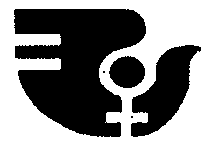 